10 февраля 2011г.  на базе  школы  состоялись  районные  соревнования  по лыжам.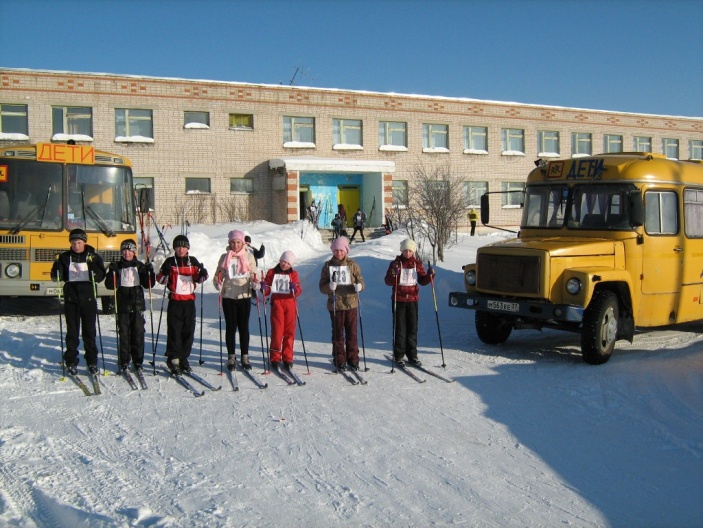 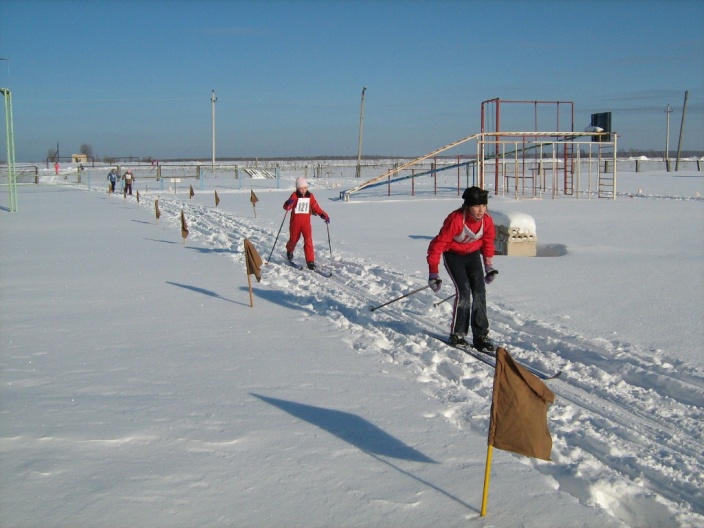 Поздравляем команду  школы , занявшую 1 место !!!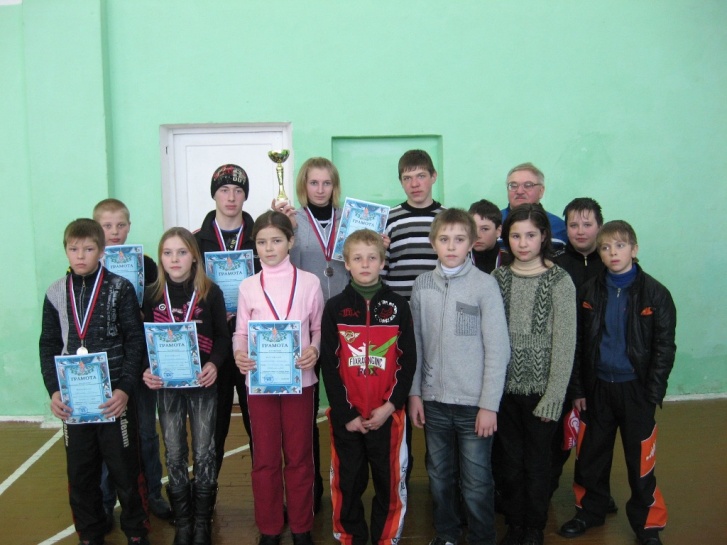 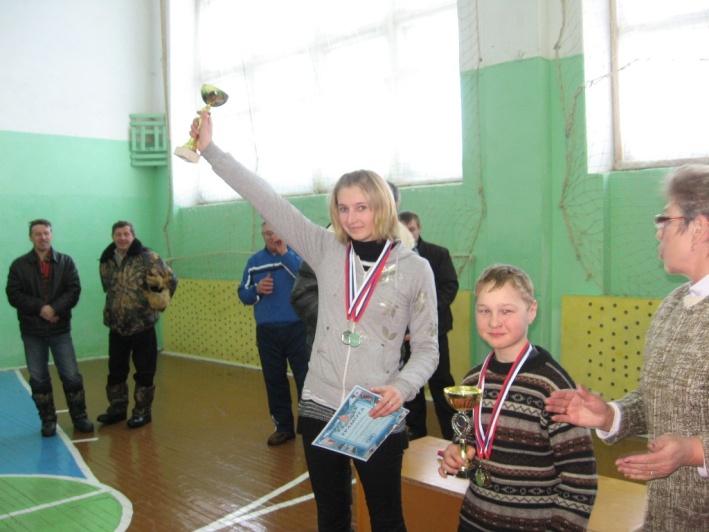 Поздравляем учащихся, занявшие призовые места в личном зачёте:ФИ ученикаДистанция , кмРезультат Миронова Татьяна12 местоГурылёв Денис21 местоМуратов Илья23 местоПагачева Жанна21 местоЛисин Эдуард31 местоЯстребова Мария31 местоЯблоков Вячеслав52 местоСоколов Андрей53 место